MINOR DESCRIPTION– provide a marketing/promotional description for the proposed minor. Include the purpose, nature, and highlights of the curriculum, faculty expertise, etc. The description should match departmental and college websites, handouts, promotional materials, etc.NEED FOR THE MINOR/JUSTIFICATION- provide market analysis data or other tangible evidence of the need for and interest in the proposed minor. This might include results from surveys of current students, alumni, and/or employers or reference to student enrollments in similar programs in the state or region. Curricular Affairs can provide a job posting/demand report by skills obtained/outcomes of the proposed minor. Please contact Martin Marquez to request the report for your proposal. 
 In addition, describe retention efforts in place or being developed in order to retain students. 
Appendix A. Sample Curriculum Map for BA in Statistics and Data Science. Created using taskstream. Contact OIA for assistance in creating your curriculum map. 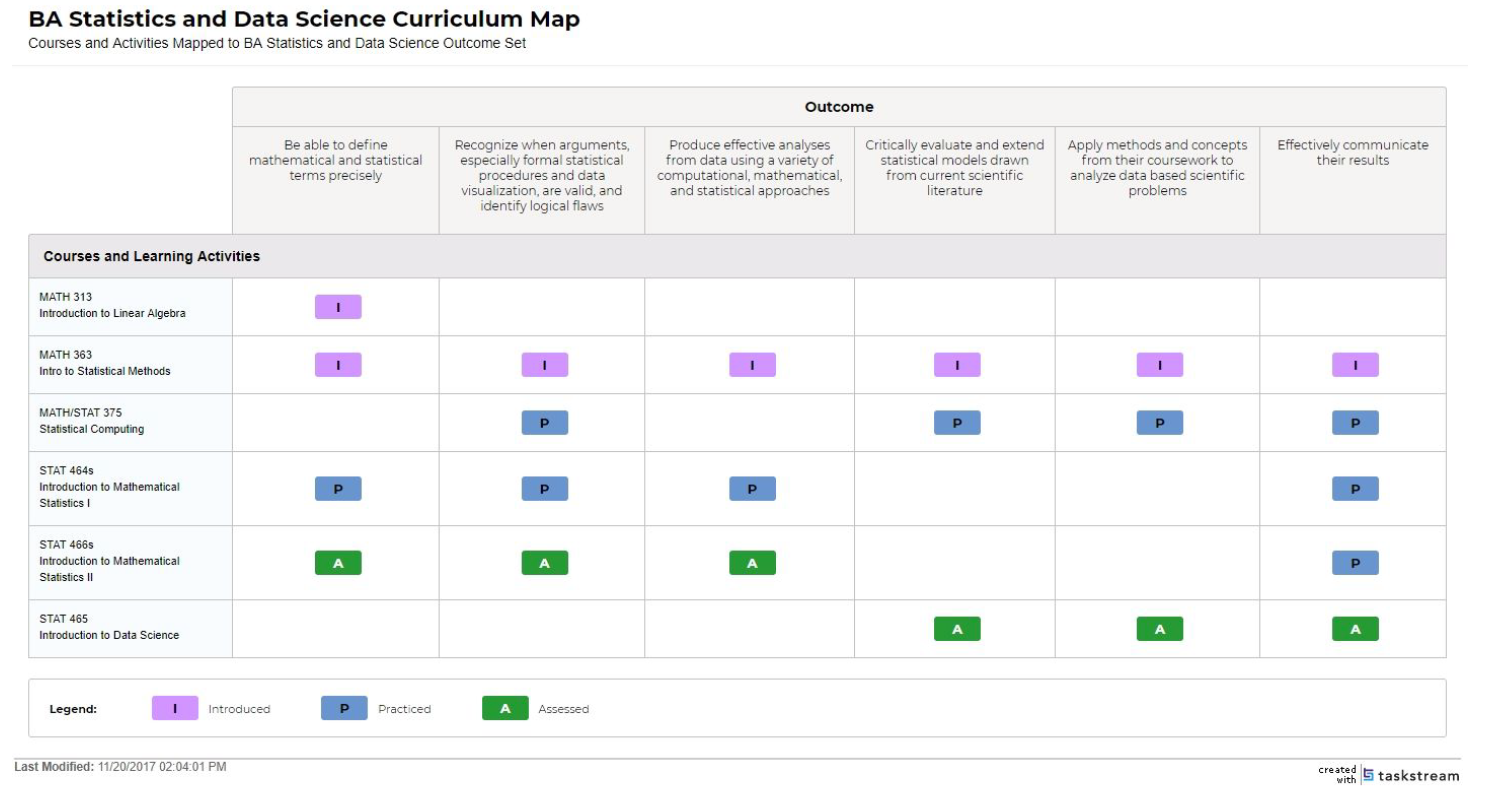 Appendix B. Assessment Plan for Student LearningEXAMPLE 1899-Meet with departmental interview committee -Complete all pre-requisite courseworkList all required coursework. For example:Actuary core:Complete 2 courses (6 units):-(NEW) ACTU 123 (3) Introduction to Actuarial Sciences-(NEW) ACTU 345 (3) Advanced Actuarial MethodsActuary Electives: Complete 12 units from the following. Limit of 3 units from house-numbered coursework may be used towards this requirement :Yes. Complete 3 units of internship or practicum with a local firmComplete and submit “Actuary Minor Reflection Paper”Yes, minor coursework may not double dip with another minor. Course prefix and number (include cross-listings)UnitsTitleCourse DescriptionPre-requisitesModes of delivery (online, in-person, hybrid)Anticipated first term offeredTypically Offered(F, W, Sp, Su)Dept signed party to proposal? (Yes/No)Faculty members available to teach the coursesEXAMPLE: Outcome 1: Discern ethical problems, ambiguities, controversies, and assumptions in…Course-embedded assessments Pre-post student reflection essays; exit surveys; student focus group; alumni surveysExams, papers, and other forms of student workSummative critical self-reflectionsEnd of each courseEnd of CHEM 4** course